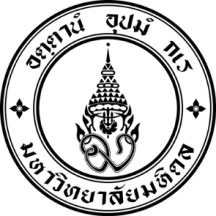 ใบสมัครแพทย์   ประจำปีการศึกษา  		แพทย์ประจำบ้านอายุรศาสตร์แพทย์ประจำบ้านต่อยอด สาขาโภชนศาสตร์คลินิกอื่นๆ 						ประเภทของการฝึกอบรม		  มีต้นสังกัด 	ที่ 								  ไม่มีต้นสังกัด(กรุณาเขียนตัวบรรจง)วันที่	    เดือน				พ.ศ.		ชื่อ			นามสกุล			อายุ	     ปี   เพศ   ชาย   หญิงชื่อสกุลเดิม				เกิดวันที่ 	เดือน		   พ.ศ.      	สัญชาติ	   		         เชื้อชาติ	 	      	   ศาสนา			สภาพสมรส 	  คู่     	  โสด     	  หม้าย     	  หย่าชื่อสามี หรือภรรยา									การมีบุตร	  ไม่มีบุตร	  มีบุตร	   คน	  กำลังตั้งครรภ์	     เดือนที่อยู่ปัจจุบัน  (ที่สามารถติดต่อได้ทันทีและหากมีการเปลี่ยนแปลงต้องแจ้งที่อยู่ใหม่ให้ภาควิชาฯ ทราบโดยด่วน)เลขที่		หมู่ที่	      ซอย				ถนน				ตำบล			อำเภอ			จังหวัด			รหัส		โทรศัพท์				โทรศัพท์มือถือ					E-mail											ชื่อบิดา						อาชีพ					ที่อยู่											ชื่อมารดา					อาชีพ					ที่อยู่											ชื่อบุคคลที่สามารถติดต่อผู้สมัครได้  				โทร.			สถานที่ปฏิบัติงานของผู้สมัคร								วุฒิการศึกษาและการปฏิบัติงานสำเร็จแพทยศาสตรบัณฑิต เมื่อ พ.ศ.      	       จากสถาบัน					          เกรดเฉลี่ย  GPA  		เกรด  medicine  ปี 4 	         ปี  5	    ปี 6		วุฒิอย่างอื่น (ถ้ามี)									เป็นแพทย์ฝึกหัดที่			ตั้งแต่			ถึง			เป็นผู้ประกอบวิชาชีพเวชกรรมใบอนุญาตเลขที่		ออกให้  ณ  วันที่			ปฏิบัติงานที่1.  ที่					จังหวัด						     ในตำแหน่ง				ตั้งแต่			ถึง			2.  ที่					จังหวัด						     ในตำแหน่ง				ตั้งแต่			ถึง			3.  ที่					จังหวัด						     ในตำแหน่ง				ตั้งแต่			ถึง			เคยรับราชการในตำแหน่ง				สังกัด				ตั้งแต่					ถึง						อัตราเงินเดือนครั้งสุดท้าย			บาท	ระดับ				ชื่อและตำแหน่งของผู้บังคับบัญชา							สำหรับผู้ที่ไม่มีต้นสังกัด  เมื่อสำเร็จการฝึกอบรมแล้ว  ข้าพเจ้าต้องการ (ตอบเพียงข้อเดียว)   เป็นอาจารย์ในโรงเรียนแพทย์   ศึกษาเพิ่มเติมในประเทศสาขา						   ทำงานในโรงพยาบาลหรือสถานบริการสาธารณสุขของรัฐ   ทำงานในโรงพยาบาลเอกชนหรือคลินิกส่วนตัว   ศึกษาต่อต่างประเทศ   อื่นๆ  (โปรดระบุ)								รายชื่อผู้สามารถให้ข้อมูลการปฏิบัติงานของข้าพเจ้าจำนวน 3 ท่าน (ควรเป็นผู้บังคับบัญชาโดยตรง 1 ท่าน)	1.  ชื่อ						ตำแหน่ง				      ที่อยู่  เลขที่	       	ถนน			ตำบล					      อำเภอ				จังหวัด				รหัส		2.  ชื่อ						ตำแหน่ง				      ที่อยู่  เลขที่	       	ถนน			ตำบล					      อำเภอ				จังหวัด				รหัส		3.  ชื่อ						ตำแหน่ง				      ที่อยู่  เลขที่	       	ถนน			ตำบล					      อำเภอ				จังหวัด				รหัส		4.  ชื่อ						ตำแหน่ง				      ที่อยู่  เลขที่	       	ถนน			ตำบล					      อำเภอ				จังหวัด				รหัส		คุณสมบัติของผู้สมัคร 	  	เป็นแพทยศาสตรบัณฑิตและได้รับใบอนุญาตเป็นผู้ประกอบวิชาชีพเวชกรรมจากแพทยสภา	  	เป็นผู้ไม่เคยมีพันธะในการชดใช้ทุนหรือเป็นผู้ที่ปฏิบัติงานชดใช้ทุนครบถ้วนแล้วหรือเป็นผู้ที่จะหมดพันธะในการชดใช้ทุนโดยการปฏิบัติงานในวันที่ 1 มิถุนายนพ.ศ.		  	เป็นผู้ที่หมดพันธะการชดใช้ทุนโดยการใช้เงินแล้ว ไม่น้อยกว่า 2 ปี ในวันที่ 1 มิถุนายน  พ.ศ.					เป็นผู้สำเร็จการศึกษาจากต่างประเทศและได้รับใบอนุญาตเป็นผู้ประกอบวิชาชีพเวชกรรมจากแพทยสภาแล้ว  ไม่น้อยกว่า 3 ปี  ในวันที่  1  มิถุนายน  พ.ศ.		หลักฐานที่ต้องแนบพร้อมใบสมัคร (สำหรับแพทย์ประจำบ้านสาขาอายุรศาสตร์ทั่วไป)  มีดังนี้		หนังสือจากต้นสังกัดอนุมัติให้เข้าฝึกอบรมและรับรองว่าจะทำสัญญาเมื่อได้รับคัดเลือก		หลักฐานการชดใช้ทุนโดยการใช้เงิน		รูปถ่ายขนาด  2  นิ้ว  	1  รูป		สำเนาใบปริญญาบัตร	1  ใบ		ใบประกอบโรคศิลป์	1  ใบ		Transcript 		1  ใบ		Recommendation	3  ท่านลงชื่อ					(ผู้สมัคร)(					)วันที่				